Do wszystkich zainteresowanychDotyczy postępowania prowadzonego w trybie przetargu nieograniczonego nr ZP-14/2017 pn. „Zimowe utrzymanie dróg powiatowych położonych na terenie Powiatu Warszawskiego Zachodniego w sezonie zimowym 2017/2018” Rejon 2Zgodnie z art. 92 ust. 1 ustawy z dnia 29 stycznia 2004r. Prawo zamówień publicznych (Dz. U. z 2017 r. poz. 1579 z późn. zm.), zwanej dalej ustawą zawiadamiam, że w prowadzonym postępowaniu w części II Rejon 2 jako najkorzystniejszą wybrano Spółdzielnia Usług Rolniczych w Starych Babicach ul. Wieruchowska 1, 05-082 Stare Babice. Oferta uzyskała największą ilość punktów przyznaną w oparciu o ustalone kryterium wyboru. Złożone oferty i uzyskana punktacjae-mail: sekretariat@zdp.pwz.ple-mail: sekretariat@zdp.pwz.plwww.zdp.pwz.plwww.zdp.pwz.pl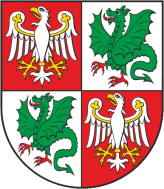 Zarząd Dróg Powiatowych                                                                                           05-850 Ożarów Mazowiecki, ul. Poznańska 300Zarząd Dróg Powiatowych                                                                                           05-850 Ożarów Mazowiecki, ul. Poznańska 300Zarząd Dróg Powiatowych                                                                                           05-850 Ożarów Mazowiecki, ul. Poznańska 300Zarząd Dróg Powiatowych                                                                                           05-850 Ożarów Mazowiecki, ul. Poznańska 300Tel./Fax    (+22) 722-13-80           Tel..            (+22) 722-11-81REGON 014900974NIP 118-14-20-774        Konto nr 76 1560 0013 2619 7045 3000 0002  Getin BankKonto nr 76 1560 0013 2619 7045 3000 0002  Getin BankWasz znak:Nasz znak:                                      Nr pisma:ZP-14/2017Data:09.11.2017 r.Numer OfertyFirma wykonawcyCenaCzas reakcjiRazem1.Spółdzielnia Usług Rolniczych w Starych Babicach
ul. Wieruchowska 1, 05-082 Stare Babice60 pkt.40 pkt.100 pkt.2SANTRO Jacek Trojanowski 
Cebulice Duże ul. Leśna 30, 05-152 Czosnów-------------------------------------3.P.U.H. LAGUNA Agnieszka Kowalska Grabnik 16A, 05-085 Kampinos43,28 pkt.40 pkt.83,28 pkt.